Wychowanie do życia w rodzinie kl. V Szkoła PodstawowaNa Wasze pytania i odpowiedzi czekam pod adresem mailowymzss.pedagog@interia.plTemat: Zaplanuj odpoczynek.Data realizacji: 26.10.2020r.	Witam Was serdecznie Drodzy Uczniowie, proszę o zapoznanie się z tekstem i następnie opisanie w jaki sposób spędzacie swój czas wolny, jak go planujecie?Dziękuję i życzę owocnej lektury!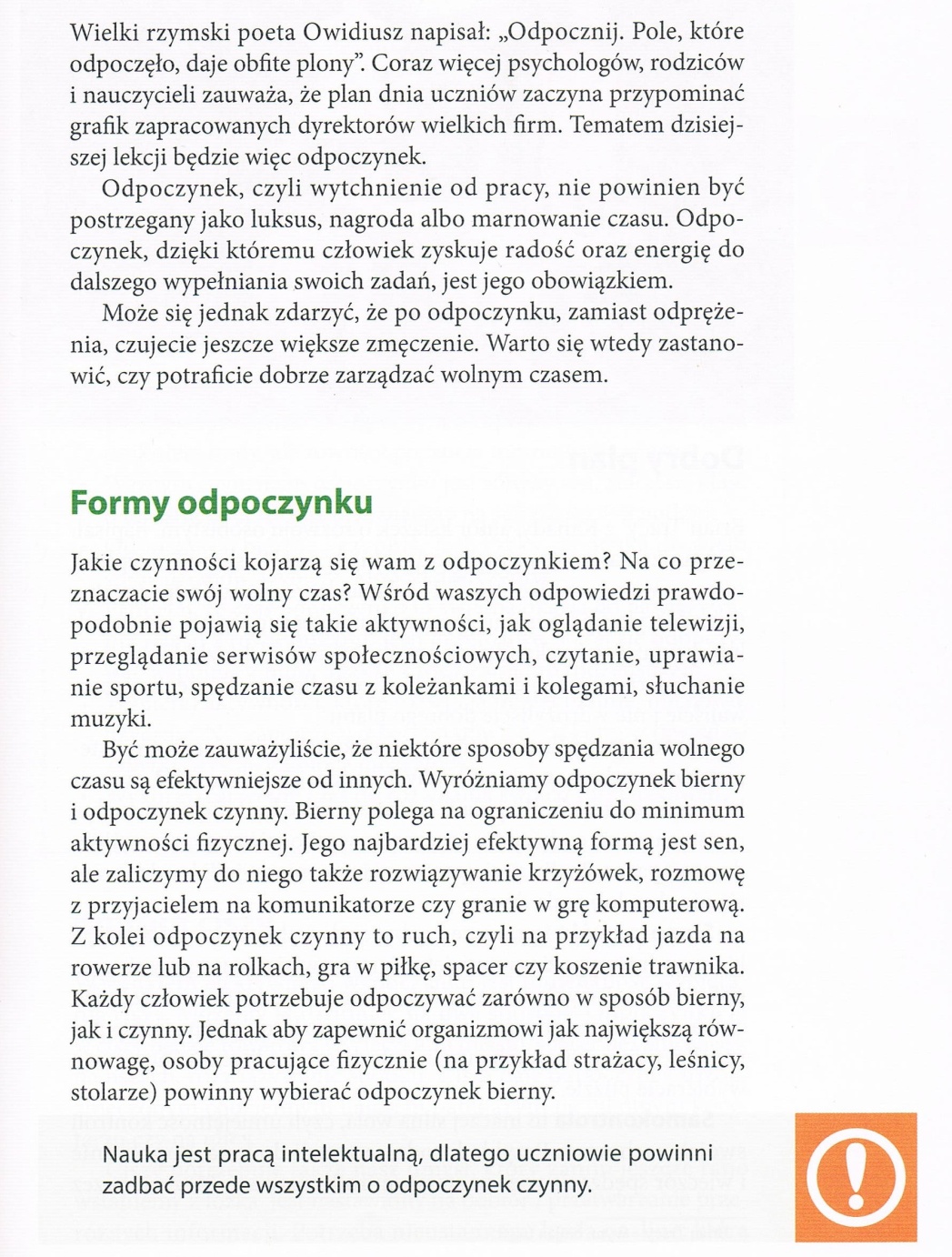 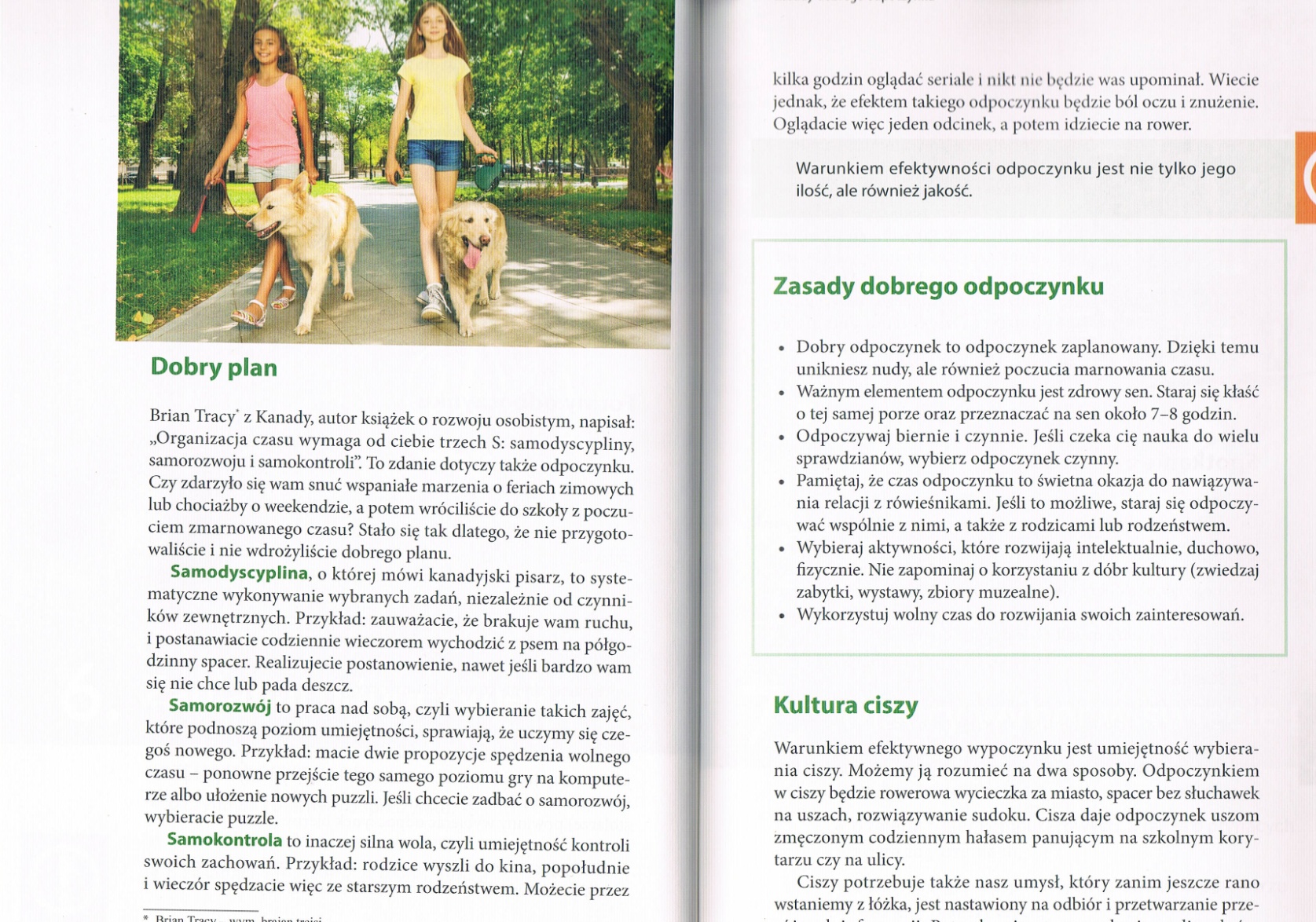 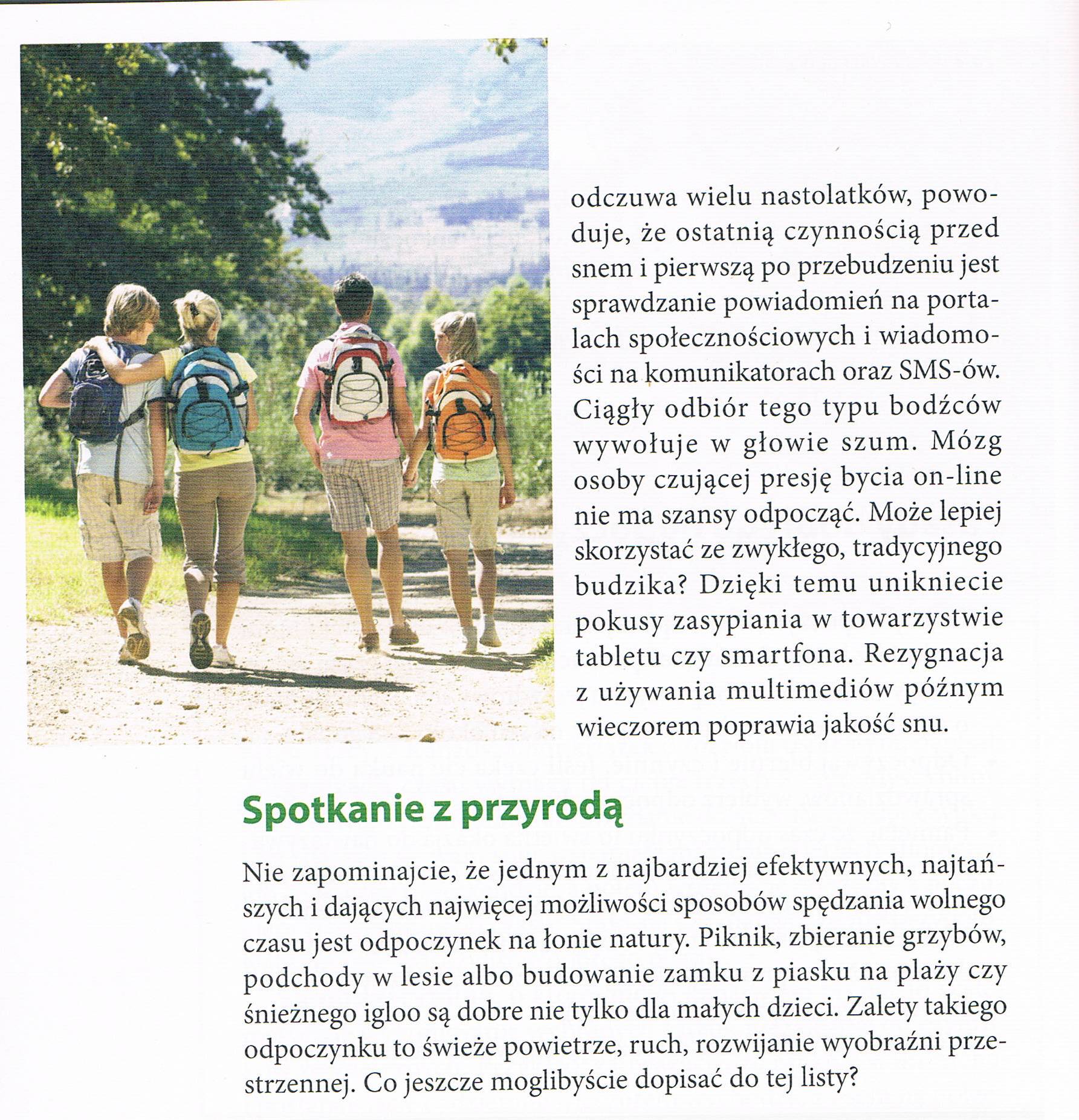 